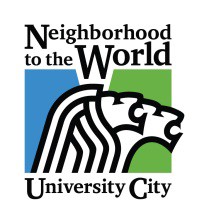    MEETING CALLED TO ORDERROLL CALLAPPROVAL OF AGENDAPROCLAMATIONS APPROVAL OF MINUTESJanuary 14, 2019 Regular Session minutesJanuary 14, 2019 Joint Study Session minutesAPPOINTMENTS to BOARDS & COMMISSIONSJohn Tiers is nominated to the Traffic Commission replacing Curtis Tunstall’s expired term (1/21/19) by Councilmember Stacy ClaySWEARING IN to BOARDS & COMMISSIONS Joe Edwards was sworn in to the Loop Special Business District Board in the City Clerk’s office January 22, 2019CITIZEN PARTICIPATION (Total of 15 minutes allowed)PUBLIC HEARINGSCONSENT AGENDA – Vote RequiredStreet Sweeper Purchase Capital Improvement Program Amendment – Parking StudyCITY MANAGER’S REPORTUNFINISHED BUSINESS	BILLSBILL 9377 – AN ORDINANCE AMENDING CHAPTER 400 OF THE MUNICIPAL CODE OF THE CITY OF UNIVERSITY CITY, RELATING TO ZONING, BY AMENDING SECTION 400.3080 – NON-CONFORMING LOTS OF RECORD AND SECTION 400.1020 – LOT AREA AND WIDTH EXCEPTIONS, RELATING TO DISTRICT REGULATIONS; CONTAINING A SAVINGS CLAUSE AND PROVIDING A PENALTY.BILL 9378 – AN ORDINANCE AMENDING CHAPTER 400 OF THE MUNICIPAL CODE OF THE CITY OF UNIVERSITY CITY, RELATING TO ZONING, BY AMENDING SECTION 400. 3090 – NON-CONFORMING STRUCTURES, RELATING TO DISTRICT REGULATIONS; CONTAINING A SAVINGS CLAUSE AND PROVIDING A PENALTY.NEW BUSINESSRESOLUTIONSResolution 2019-1 	Budget Amendment # 2 - Fiscal Year 2018-2019Resolution 2019-2 	Defer Payment of Refuse Service Collection Fees by Federal 				Employees working without pay or on furlough during the partial 				shutdown of the United States GovernmentBILLSBILL 9380 – AN ORDINANCE AMENDING SCHEDULE III OF THE TRAFFIC CODE, TO REVISE TRAFFIC REGULATION AS PROVIDED HEREIN. (Trinity Parking)COUNCIL REPORTS/BUSINESSBoards and Commission appointments neededCouncil liaison reports on Boards and CommissionsBoards, Commissions and Task Force minutesOther Discussions/BusinessCITIZEN PARTICIPATION (continued if needed)COUNCIL COMMENTSRoll-Call vote to go into a Closed Council Session according to RSMo 610.021 (1)Legal actions, causes of action or litigation involving a public governmental body and any confidential or privileged communications between a public governmental body or its representatives and its attorneys.ADJOURNMENT 